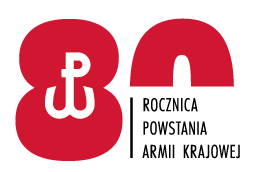 Bydgoszcz, dnia 08.07.2022 r.Dotyczy: informacji z otwarcia ofert w postępowaniu o zamówienie publiczne, sprawa
 nr 02/Szkol/D/22 .Na podstawie art. 222 ust. 5 ustawy z dnia 11 września 2019 r. Prawo zamówień publicznych (t.j. Dz. U z 2021 r., poz. 1129 ze zm.) Zamawiający zamieszcza następujące informacje z otwarcia ofert:Informacje o wykonawcach, którzy złożyły oferty w terminie wyznaczonym na składanie ofert:Część ICzęść IIPowyższe zestawienie dotyczy informacji z otwarcia ofert przed dokonaniem czynności badania i oceny ofert.Przewodniczący Komisji Przetargowej/-/            wz. por. Ariel GACKA Margaretta Mierzejewska 261 411 71608.07.2022T – 2612  Numer ofertyNazwa i adres wykonawcyCena oferty(zł)1Biuro BAZAR Sp. z o .o.ul. Miechowska 14, 85-875 Bydgoszcz69 680,942Przedsiębiorstwo Handlowo Usługowe –UNITED, Sebastian Neumanul. Janusza Kusocińskiego 3, 87-100 Toruń88 000,353Firma Handlowo-Usługowa „ANNA” Anna Białobrzyckaul. Wodna 18/20, 62-200 Gniezno110 523,31Numer ofertyNazwa i adres wykonawcyCena oferty(zł)1Biuro BAZAR Sp. z o .o.ul. Miechowska 14, 85-875 Bydgoszcz37 003,802Przedsiębiorstwo Handlowo Usługowe –UNITED, Sebastian Neumanul. Janusza Kusocińskiego 3, 87-100 Toruń49 307,013Firma Handlowo-Usługowa „ANNA”, Anna Białobrzyckaul. Wodna 18/20, 62-200 Gniezno63 473,04